Ben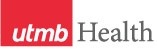 WEEKLY RELAYSWEEKLY RELAYSSept. 29, 2016YOUR DEPARTMENT NEWS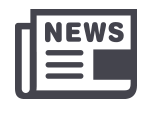 YOUR DEPARTMENT NEWSYOUR DEPARTMENT NEWSUTMB NEWS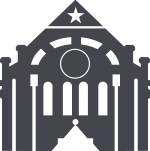 UTMB NEWSORME – AustinAustin is actively recruiting/interviewing for Academic Advisor and Coordinator I positions.  We thank everyone for their help over these last few months.Center for Global Health Education1. FREE Satellite session on the Health of Migrants on Friday, October 7th from 1pm-5pm, co-hosted by the Center for Global Health Education and the Center to Eliminate Health Disparities. For more information please click here.  Registration is FREE, but an RSVP to Dr. Caley Satterfield (casatter@utmb.edu) is required by Wednesday, October 5th.2. Registration for the 2016 UTMB Global Health Education Symposium hosted by the Center for Global Health Education ends October 5th. The Symposium will be on Saturday, October 8th. Please visit the CGHE website for Symposium schedule and registration link:  www.utmb.edu/gheducation/symposium Come see what UTMB students and trainees from around the region are accomplishing in Global Health.ORME – AustinAustin is actively recruiting/interviewing for Academic Advisor and Coordinator I positions.  We thank everyone for their help over these last few months.Center for Global Health Education1. FREE Satellite session on the Health of Migrants on Friday, October 7th from 1pm-5pm, co-hosted by the Center for Global Health Education and the Center to Eliminate Health Disparities. For more information please click here.  Registration is FREE, but an RSVP to Dr. Caley Satterfield (casatter@utmb.edu) is required by Wednesday, October 5th.2. Registration for the 2016 UTMB Global Health Education Symposium hosted by the Center for Global Health Education ends October 5th. The Symposium will be on Saturday, October 8th. Please visit the CGHE website for Symposium schedule and registration link:  www.utmb.edu/gheducation/symposium Come see what UTMB students and trainees from around the region are accomplishing in Global Health.ORME – AustinAustin is actively recruiting/interviewing for Academic Advisor and Coordinator I positions.  We thank everyone for their help over these last few months.Center for Global Health Education1. FREE Satellite session on the Health of Migrants on Friday, October 7th from 1pm-5pm, co-hosted by the Center for Global Health Education and the Center to Eliminate Health Disparities. For more information please click here.  Registration is FREE, but an RSVP to Dr. Caley Satterfield (casatter@utmb.edu) is required by Wednesday, October 5th.2. Registration for the 2016 UTMB Global Health Education Symposium hosted by the Center for Global Health Education ends October 5th. The Symposium will be on Saturday, October 8th. Please visit the CGHE website for Symposium schedule and registration link:  www.utmb.edu/gheducation/symposium Come see what UTMB students and trainees from around the region are accomplishing in Global Health.Together everyone achieves more:UTMB is issuing a one-time $625 Team Award to recognize the efforts and contributions of employees in FY16. Team Awards will be paid on Nov. 4 to those in a Classified, CMC, Non-Teaching, Resident or A&P position who meet all the eligibility criteria and are not part of the Faculty Compensation Plan, the At-Risk Compensation Plan or any other incentive plan or program. For more details, see the executive leadership message online. You can find the frequently asked questions related to the Team Awards here.Monthly financial update:  UTMB reported favorable financial results for the month of August by exceeding planned performance by $11.8 million. With the majority of year-end bookkeeping complete, UTMB is currently reporting a positive FY16 annual bottom line of $13.4 million. This marks the seventh consecutive year of positive financial performance for UTMB Health! Once again, this outcome would not have been possible without a great deal of hard work across the organization. Thank you and Happy New Fiscal Year! Keep up the terrific work as we begin another busy year. Year-end financial results are considered preliminary and unaudited until the official financial audit opinion is issued in December.Preventing traffic congestion at Jennie Sealy Hospital:  Please note that there’s very important information available online pertaining to easing congestion in front of Jennie Sealy Hospital on the Galveston Campus. Specific points include employee pick-up/drop-off, deliveries, directing patients and visitors on where to park, and parking validation. The information is available at https://www.utmb.edu/iutmb/article9042.aspx.EAC nominations Oct. 3–12:  The Employee Advisory Council is seeking nominations for one representative from each UTMB entity (Academic Enterprise, Health System, Correctional Managed Care and Institutional Support) to be elected by employees within that entity during the election period, Nov. 1-20. To nominate yourself or a co-worker to represent your peers for a three-year term, visit the EAC website at http://blogs.utmb.edu/EAC. Thanks to the following EAC members whose terms are ending: Frank Valiulis (Institutional Support), Souby George (Health System), Kevin Moore (CMC) and Mary Schlobohm (Academic Enterprise).You’re invited:  Please join Human Resources on Oct. 10 from noon to 1 p.m. in the Levin Hall Dining Room to learn more about our new employee assistance program provider. A representative from the University of Texas Employee Assistance Program (UTEAP) will be on site to provide an overview of their consultation and referral services and answer any questions you may have. See https://hr.utmb.edu/eap/ to register for the presentation or for remote viewing options.Together everyone achieves more:UTMB is issuing a one-time $625 Team Award to recognize the efforts and contributions of employees in FY16. Team Awards will be paid on Nov. 4 to those in a Classified, CMC, Non-Teaching, Resident or A&P position who meet all the eligibility criteria and are not part of the Faculty Compensation Plan, the At-Risk Compensation Plan or any other incentive plan or program. For more details, see the executive leadership message online. You can find the frequently asked questions related to the Team Awards here.Monthly financial update:  UTMB reported favorable financial results for the month of August by exceeding planned performance by $11.8 million. With the majority of year-end bookkeeping complete, UTMB is currently reporting a positive FY16 annual bottom line of $13.4 million. This marks the seventh consecutive year of positive financial performance for UTMB Health! Once again, this outcome would not have been possible without a great deal of hard work across the organization. Thank you and Happy New Fiscal Year! Keep up the terrific work as we begin another busy year. Year-end financial results are considered preliminary and unaudited until the official financial audit opinion is issued in December.Preventing traffic congestion at Jennie Sealy Hospital:  Please note that there’s very important information available online pertaining to easing congestion in front of Jennie Sealy Hospital on the Galveston Campus. Specific points include employee pick-up/drop-off, deliveries, directing patients and visitors on where to park, and parking validation. The information is available at https://www.utmb.edu/iutmb/article9042.aspx.EAC nominations Oct. 3–12:  The Employee Advisory Council is seeking nominations for one representative from each UTMB entity (Academic Enterprise, Health System, Correctional Managed Care and Institutional Support) to be elected by employees within that entity during the election period, Nov. 1-20. To nominate yourself or a co-worker to represent your peers for a three-year term, visit the EAC website at http://blogs.utmb.edu/EAC. Thanks to the following EAC members whose terms are ending: Frank Valiulis (Institutional Support), Souby George (Health System), Kevin Moore (CMC) and Mary Schlobohm (Academic Enterprise).You’re invited:  Please join Human Resources on Oct. 10 from noon to 1 p.m. in the Levin Hall Dining Room to learn more about our new employee assistance program provider. A representative from the University of Texas Employee Assistance Program (UTEAP) will be on site to provide an overview of their consultation and referral services and answer any questions you may have. See https://hr.utmb.edu/eap/ to register for the presentation or for remote viewing options.TOPICSLEGEND	PATIENT CARE	EDUCATION & RESEARCH	INSTITUTIONAL SUPPORT	CMC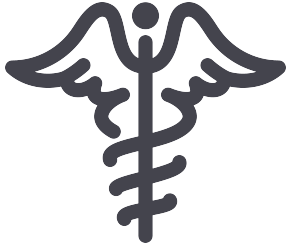 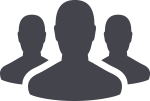 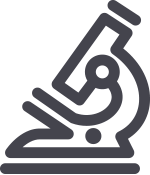 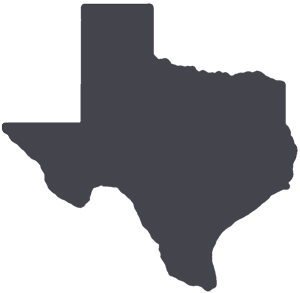 	PATIENT CARE	EDUCATION & RESEARCH	INSTITUTIONAL SUPPORT	CMC	PATIENT CARE	EDUCATION & RESEARCH	INSTITUTIONAL SUPPORT	CMC	PATIENT CARE	EDUCATION & RESEARCH	INSTITUTIONAL SUPPORT	CMCAROUND UTMB (Use the legend above to quickly find items of interest to your team)AROUND UTMB (Use the legend above to quickly find items of interest to your team)AROUND UTMB (Use the legend above to quickly find items of interest to your team)AROUND UTMB (Use the legend above to quickly find items of interest to your team)AROUND UTMB (Use the legend above to quickly find items of interest to your team)UTMB NEWS (continued)Blue recycle bags MUST be secured with locks:In an effort to better secure the paper data and information being discarded each day in the blue recycle bags, each order from the warehouse for new recycle bags will now include blue plastic locks. Each blue recycle bag must be secured with the supplied blue plastic locks before they are picked up. For more on UTMB’s sustainability practices, visit https://www.utmb.edu/sustainability/ItemsToRecycle.asp.New clinics opening:The Adult and Pediatric Urgent Care Clinic in Texas City opens Oct. 3. The new clinic is located within the current Primary and Specialty Care Clinic at 10121 Emmett F. Lowry Expressway in Texas City. Urgent care hours are Monday through Friday from 6–10 p.m. and Saturday and Sunday from 10 a.m.–10 p.m. Also opening on Oct. 3 is the Adult Primary Care Clinic, 17448 Highway 3, Suite 200 in Webster. The clinic is at the same location as the current Women’s and Surgical Specialties Clinic. For more information or to schedule an appointment, call (832) 505-1748.Town Hall now online:If you missed the Best Care Town Hall Meeting on Sept. 23, you can watch the full video broadcast of the meeting online. Dr. David Callender, Dr. Danny Jacobs, Cheryl Sadro and Donna Sollenberger discussed the Best Care initiative, UTMB’s top priority for the institution, and how all employees can contribute to UTMB’s goal to achieve a top 20 ranking among academic medical centers by fiscal year 2018. Visit www.utmb.edu/townhall. Epic tip of the week: Did you know you can create your own smartphrase on the fly? Highlight the information you commonly type and click the green plus sign to add it as a smartphrase. (Smartphrases, also known as "dot phrases", insert data or text into a note. For example, if a physician entered “.name”, the patient’s name would automatically be pulled into the note.) A list of available smartphrases is also available at intranet.utmb.edu/emr. Best Care—Epic optimization: Starting tomorrow, a flag (looks like an airplane) will appear in the ED Track Board for arrived patients that have been discharged in the past 30 days. This flag will notify the team in the ED to review recent Discharge Summary documentation and/or engage the previous discharging service prior to admitting the patient. Care Managers will use this flag, as well, and will need to manually add the column to their existing patient lists.UTMB NEWS (continued)Blue recycle bags MUST be secured with locks:In an effort to better secure the paper data and information being discarded each day in the blue recycle bags, each order from the warehouse for new recycle bags will now include blue plastic locks. Each blue recycle bag must be secured with the supplied blue plastic locks before they are picked up. For more on UTMB’s sustainability practices, visit https://www.utmb.edu/sustainability/ItemsToRecycle.asp.New clinics opening:The Adult and Pediatric Urgent Care Clinic in Texas City opens Oct. 3. The new clinic is located within the current Primary and Specialty Care Clinic at 10121 Emmett F. Lowry Expressway in Texas City. Urgent care hours are Monday through Friday from 6–10 p.m. and Saturday and Sunday from 10 a.m.–10 p.m. Also opening on Oct. 3 is the Adult Primary Care Clinic, 17448 Highway 3, Suite 200 in Webster. The clinic is at the same location as the current Women’s and Surgical Specialties Clinic. For more information or to schedule an appointment, call (832) 505-1748.Town Hall now online:If you missed the Best Care Town Hall Meeting on Sept. 23, you can watch the full video broadcast of the meeting online. Dr. David Callender, Dr. Danny Jacobs, Cheryl Sadro and Donna Sollenberger discussed the Best Care initiative, UTMB’s top priority for the institution, and how all employees can contribute to UTMB’s goal to achieve a top 20 ranking among academic medical centers by fiscal year 2018. Visit www.utmb.edu/townhall. Epic tip of the week: Did you know you can create your own smartphrase on the fly? Highlight the information you commonly type and click the green plus sign to add it as a smartphrase. (Smartphrases, also known as "dot phrases", insert data or text into a note. For example, if a physician entered “.name”, the patient’s name would automatically be pulled into the note.) A list of available smartphrases is also available at intranet.utmb.edu/emr. Best Care—Epic optimization: Starting tomorrow, a flag (looks like an airplane) will appear in the ED Track Board for arrived patients that have been discharged in the past 30 days. This flag will notify the team in the ED to review recent Discharge Summary documentation and/or engage the previous discharging service prior to admitting the patient. Care Managers will use this flag, as well, and will need to manually add the column to their existing patient lists.UTMB NEWS (continued)Blue recycle bags MUST be secured with locks:In an effort to better secure the paper data and information being discarded each day in the blue recycle bags, each order from the warehouse for new recycle bags will now include blue plastic locks. Each blue recycle bag must be secured with the supplied blue plastic locks before they are picked up. For more on UTMB’s sustainability practices, visit https://www.utmb.edu/sustainability/ItemsToRecycle.asp.New clinics opening:The Adult and Pediatric Urgent Care Clinic in Texas City opens Oct. 3. The new clinic is located within the current Primary and Specialty Care Clinic at 10121 Emmett F. Lowry Expressway in Texas City. Urgent care hours are Monday through Friday from 6–10 p.m. and Saturday and Sunday from 10 a.m.–10 p.m. Also opening on Oct. 3 is the Adult Primary Care Clinic, 17448 Highway 3, Suite 200 in Webster. The clinic is at the same location as the current Women’s and Surgical Specialties Clinic. For more information or to schedule an appointment, call (832) 505-1748.Town Hall now online:If you missed the Best Care Town Hall Meeting on Sept. 23, you can watch the full video broadcast of the meeting online. Dr. David Callender, Dr. Danny Jacobs, Cheryl Sadro and Donna Sollenberger discussed the Best Care initiative, UTMB’s top priority for the institution, and how all employees can contribute to UTMB’s goal to achieve a top 20 ranking among academic medical centers by fiscal year 2018. Visit www.utmb.edu/townhall. Epic tip of the week: Did you know you can create your own smartphrase on the fly? Highlight the information you commonly type and click the green plus sign to add it as a smartphrase. (Smartphrases, also known as "dot phrases", insert data or text into a note. For example, if a physician entered “.name”, the patient’s name would automatically be pulled into the note.) A list of available smartphrases is also available at intranet.utmb.edu/emr. Best Care—Epic optimization: Starting tomorrow, a flag (looks like an airplane) will appear in the ED Track Board for arrived patients that have been discharged in the past 30 days. This flag will notify the team in the ED to review recent Discharge Summary documentation and/or engage the previous discharging service prior to admitting the patient. Care Managers will use this flag, as well, and will need to manually add the column to their existing patient lists. Kudos:Dr. Jim Le Duc, director of the Galveston National Laboratory, has been invited by the U.S. Secretary of Health and Human Services, Sylvia Burwell, to serve a three-year term on the Board of Scientific Counselors for the Office of Infectious Diseases (OID) at the Centers for Disease Control and Prevention. The Board of Scientific Counselors, established in 1962, is a federal advisory committee of 17 infectious disease experts who advise the Health and Human Services Secretary, the CDC Director, and top federal officials on strategies, goals and priorities for infectious disease research. The Board also collaborates with representatives of the Food and Drug Administration, Department of Defense, National Institutes of Health, National Vaccine Program Office and U.S. Department of Agriculture, as well as the Mexico Ministry of Health and the Public Health Agency of Canada. Congratulations:Dr. Susan D. McCammon, associate professor of otolaryngology and co-director of the Center for Cancers of the Head and Neck, was recognized for her compassionate, patient-centered care as the 2016 recipient of the Arnold P. Gold Foundation Award for Humanism in Medicine at the 2016 Annual Meeting & OTO EXPO℠ of the American Academy of Otolaryngology—Head and Neck Surgery Foundation in San Diego last week. Dr. McCammon has served as a medical director of the only nonprofit hospice care center in Galveston County for the last three years and is an appointed member of the American College of Surgeons Committee on Surgical Palliative Care. Kudos:Dr. Jim Le Duc, director of the Galveston National Laboratory, has been invited by the U.S. Secretary of Health and Human Services, Sylvia Burwell, to serve a three-year term on the Board of Scientific Counselors for the Office of Infectious Diseases (OID) at the Centers for Disease Control and Prevention. The Board of Scientific Counselors, established in 1962, is a federal advisory committee of 17 infectious disease experts who advise the Health and Human Services Secretary, the CDC Director, and top federal officials on strategies, goals and priorities for infectious disease research. The Board also collaborates with representatives of the Food and Drug Administration, Department of Defense, National Institutes of Health, National Vaccine Program Office and U.S. Department of Agriculture, as well as the Mexico Ministry of Health and the Public Health Agency of Canada. Congratulations:Dr. Susan D. McCammon, associate professor of otolaryngology and co-director of the Center for Cancers of the Head and Neck, was recognized for her compassionate, patient-centered care as the 2016 recipient of the Arnold P. Gold Foundation Award for Humanism in Medicine at the 2016 Annual Meeting & OTO EXPO℠ of the American Academy of Otolaryngology—Head and Neck Surgery Foundation in San Diego last week. Dr. McCammon has served as a medical director of the only nonprofit hospice care center in Galveston County for the last three years and is an appointed member of the American College of Surgeons Committee on Surgical Palliative Care.UTMB NEWS (continued)Blue recycle bags MUST be secured with locks:In an effort to better secure the paper data and information being discarded each day in the blue recycle bags, each order from the warehouse for new recycle bags will now include blue plastic locks. Each blue recycle bag must be secured with the supplied blue plastic locks before they are picked up. For more on UTMB’s sustainability practices, visit https://www.utmb.edu/sustainability/ItemsToRecycle.asp.New clinics opening:The Adult and Pediatric Urgent Care Clinic in Texas City opens Oct. 3. The new clinic is located within the current Primary and Specialty Care Clinic at 10121 Emmett F. Lowry Expressway in Texas City. Urgent care hours are Monday through Friday from 6–10 p.m. and Saturday and Sunday from 10 a.m.–10 p.m. Also opening on Oct. 3 is the Adult Primary Care Clinic, 17448 Highway 3, Suite 200 in Webster. The clinic is at the same location as the current Women’s and Surgical Specialties Clinic. For more information or to schedule an appointment, call (832) 505-1748.Town Hall now online:If you missed the Best Care Town Hall Meeting on Sept. 23, you can watch the full video broadcast of the meeting online. Dr. David Callender, Dr. Danny Jacobs, Cheryl Sadro and Donna Sollenberger discussed the Best Care initiative, UTMB’s top priority for the institution, and how all employees can contribute to UTMB’s goal to achieve a top 20 ranking among academic medical centers by fiscal year 2018. Visit www.utmb.edu/townhall. Epic tip of the week: Did you know you can create your own smartphrase on the fly? Highlight the information you commonly type and click the green plus sign to add it as a smartphrase. (Smartphrases, also known as "dot phrases", insert data or text into a note. For example, if a physician entered “.name”, the patient’s name would automatically be pulled into the note.) A list of available smartphrases is also available at intranet.utmb.edu/emr. Best Care—Epic optimization: Starting tomorrow, a flag (looks like an airplane) will appear in the ED Track Board for arrived patients that have been discharged in the past 30 days. This flag will notify the team in the ED to review recent Discharge Summary documentation and/or engage the previous discharging service prior to admitting the patient. Care Managers will use this flag, as well, and will need to manually add the column to their existing patient lists.UTMB NEWS (continued)Blue recycle bags MUST be secured with locks:In an effort to better secure the paper data and information being discarded each day in the blue recycle bags, each order from the warehouse for new recycle bags will now include blue plastic locks. Each blue recycle bag must be secured with the supplied blue plastic locks before they are picked up. For more on UTMB’s sustainability practices, visit https://www.utmb.edu/sustainability/ItemsToRecycle.asp.New clinics opening:The Adult and Pediatric Urgent Care Clinic in Texas City opens Oct. 3. The new clinic is located within the current Primary and Specialty Care Clinic at 10121 Emmett F. Lowry Expressway in Texas City. Urgent care hours are Monday through Friday from 6–10 p.m. and Saturday and Sunday from 10 a.m.–10 p.m. Also opening on Oct. 3 is the Adult Primary Care Clinic, 17448 Highway 3, Suite 200 in Webster. The clinic is at the same location as the current Women’s and Surgical Specialties Clinic. For more information or to schedule an appointment, call (832) 505-1748.Town Hall now online:If you missed the Best Care Town Hall Meeting on Sept. 23, you can watch the full video broadcast of the meeting online. Dr. David Callender, Dr. Danny Jacobs, Cheryl Sadro and Donna Sollenberger discussed the Best Care initiative, UTMB’s top priority for the institution, and how all employees can contribute to UTMB’s goal to achieve a top 20 ranking among academic medical centers by fiscal year 2018. Visit www.utmb.edu/townhall. Epic tip of the week: Did you know you can create your own smartphrase on the fly? Highlight the information you commonly type and click the green plus sign to add it as a smartphrase. (Smartphrases, also known as "dot phrases", insert data or text into a note. For example, if a physician entered “.name”, the patient’s name would automatically be pulled into the note.) A list of available smartphrases is also available at intranet.utmb.edu/emr. Best Care—Epic optimization: Starting tomorrow, a flag (looks like an airplane) will appear in the ED Track Board for arrived patients that have been discharged in the past 30 days. This flag will notify the team in the ED to review recent Discharge Summary documentation and/or engage the previous discharging service prior to admitting the patient. Care Managers will use this flag, as well, and will need to manually add the column to their existing patient lists.UTMB NEWS (continued)Blue recycle bags MUST be secured with locks:In an effort to better secure the paper data and information being discarded each day in the blue recycle bags, each order from the warehouse for new recycle bags will now include blue plastic locks. Each blue recycle bag must be secured with the supplied blue plastic locks before they are picked up. For more on UTMB’s sustainability practices, visit https://www.utmb.edu/sustainability/ItemsToRecycle.asp.New clinics opening:The Adult and Pediatric Urgent Care Clinic in Texas City opens Oct. 3. The new clinic is located within the current Primary and Specialty Care Clinic at 10121 Emmett F. Lowry Expressway in Texas City. Urgent care hours are Monday through Friday from 6–10 p.m. and Saturday and Sunday from 10 a.m.–10 p.m. Also opening on Oct. 3 is the Adult Primary Care Clinic, 17448 Highway 3, Suite 200 in Webster. The clinic is at the same location as the current Women’s and Surgical Specialties Clinic. For more information or to schedule an appointment, call (832) 505-1748.Town Hall now online:If you missed the Best Care Town Hall Meeting on Sept. 23, you can watch the full video broadcast of the meeting online. Dr. David Callender, Dr. Danny Jacobs, Cheryl Sadro and Donna Sollenberger discussed the Best Care initiative, UTMB’s top priority for the institution, and how all employees can contribute to UTMB’s goal to achieve a top 20 ranking among academic medical centers by fiscal year 2018. Visit www.utmb.edu/townhall. Epic tip of the week: Did you know you can create your own smartphrase on the fly? Highlight the information you commonly type and click the green plus sign to add it as a smartphrase. (Smartphrases, also known as "dot phrases", insert data or text into a note. For example, if a physician entered “.name”, the patient’s name would automatically be pulled into the note.) A list of available smartphrases is also available at intranet.utmb.edu/emr. Best Care—Epic optimization: Starting tomorrow, a flag (looks like an airplane) will appear in the ED Track Board for arrived patients that have been discharged in the past 30 days. This flag will notify the team in the ED to review recent Discharge Summary documentation and/or engage the previous discharging service prior to admitting the patient. Care Managers will use this flag, as well, and will need to manually add the column to their existing patient lists.DID YOU KNOW?UTMB’s Graphic Design and Printing Services team includes eight full-time employees with more than 175 years of combined experience in the industry. The team provides comprehensive graphic design and custom printing for UTMB faculty, staff and students. In FY15, Printing Services processed more than 4,600 orders, producing 5 million pieces of printed materials. In addition, the print shop works closely with Marketing and Communications to “protect the brand,” meaning they ensure all printed materials adhere to UTMB branding guidelines, with a consistent style and quality. Check out the September edition of Impact—on newsstands now—for a “Day in the Life” of the print shop’s manager, Otis Johnson.DID YOU KNOW?UTMB’s Graphic Design and Printing Services team includes eight full-time employees with more than 175 years of combined experience in the industry. The team provides comprehensive graphic design and custom printing for UTMB faculty, staff and students. In FY15, Printing Services processed more than 4,600 orders, producing 5 million pieces of printed materials. In addition, the print shop works closely with Marketing and Communications to “protect the brand,” meaning they ensure all printed materials adhere to UTMB branding guidelines, with a consistent style and quality. Check out the September edition of Impact—on newsstands now—for a “Day in the Life” of the print shop’s manager, Otis Johnson.